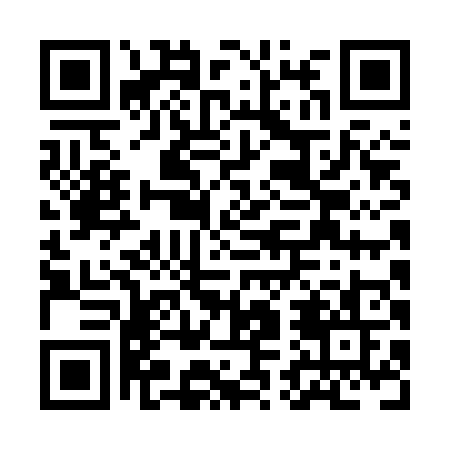 Prayer times for Clarkson Valley, Alberta, CanadaWed 1 May 2024 - Fri 31 May 2024High Latitude Method: Angle Based RulePrayer Calculation Method: Islamic Society of North AmericaAsar Calculation Method: HanafiPrayer times provided by https://www.salahtimes.comDateDayFajrSunriseDhuhrAsrMaghribIsha1Wed3:596:091:487:009:2811:382Thu3:586:071:487:019:3011:393Fri3:566:051:487:029:3211:404Sat3:556:021:487:039:3411:415Sun3:546:001:487:059:3611:426Mon3:535:581:487:069:3811:437Tue3:525:561:487:079:4011:448Wed3:515:541:487:089:4211:459Thu3:505:521:477:099:4411:4610Fri3:495:501:477:109:4511:4711Sat3:485:491:477:119:4711:4812Sun3:475:471:477:129:4911:4813Mon3:465:451:477:139:5111:4914Tue3:455:431:477:149:5311:5015Wed3:455:411:477:159:5411:5116Thu3:445:401:477:169:5611:5217Fri3:435:381:487:179:5811:5318Sat3:425:361:487:1810:0011:5419Sun3:415:351:487:1910:0111:5520Mon3:415:331:487:2010:0311:5621Tue3:405:321:487:2110:0511:5622Wed3:395:301:487:2210:0611:5723Thu3:395:291:487:2310:0811:5824Fri3:385:271:487:2410:0911:5925Sat3:375:261:487:2510:1112:0026Sun3:375:251:487:2610:1212:0027Mon3:365:231:487:2610:1412:0128Tue3:365:221:487:2710:1512:0229Wed3:355:211:497:2810:1712:0330Thu3:355:201:497:2910:1812:0431Fri3:345:191:497:3010:1912:04